745440Selbstschluss-Ventil TEMPOSTOPArt. 745440 AusschreibungstextSelbstschluss-Ventil für Waschtisch mit Bedienhebel, Standmontage: 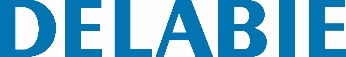 Laufzeit ~7 Sek. Durchflussmenge voreingestellt auf 3 l/min bei 3 bar, einstellbar von 1,5 auf 6 l/min. Verkalkungsarmer, vandalengeschützter Strahlregler. Körper aus Messing massiv verchromt, Anschluss G 1/2B. Befestigung durch Kontermutter. Betätigung über Bedienhebel (besonders leichte Betätigung). 10 Jahre Garantie.